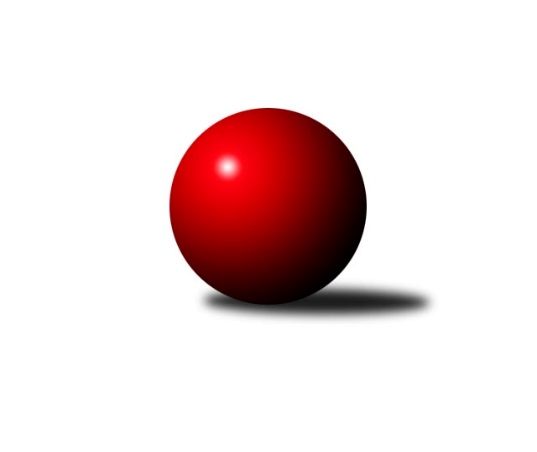 Č.25Ročník 2017/2018	5.4.2018Nejlepšího výkonu v tomto kole: 2585 dosáhlo družstvo: SK Meteor Praha CMistrovství Prahy 3 2017/2018Výsledky 25. kolaSouhrnný přehled výsledků:KK Dopravní podniky Praha C	- KK Konstruktiva D	6:2	2312:2242	9.0:3.0	3.4.TJ Sparta Praha B	- SC Radotín B	8:0	2413:2142	11.0:1.0	4.4.TJ Sokol Rudná D	- TJ Astra  Zahradní Město C	2:6	2233:2260	6.0:6.0	5.4.SK Meteor Praha C	- Slavoj Velké Popovice B	4:4	2585:2582	6.0:6.0	5.4.KK Konstruktiva Praha E	- KK Dopravní podniky Praha B	5:3	2438:2423	5.0:7.0	5.4.SK Uhelné sklady D	- SK Rapid Praha A	6:2	2291:2185	9.0:3.0	5.4.TJ Praga Praha B	- TJ Sokol Praha-Vršovice C	6:2	2268:2170	6.0:6.0	5.4.TJ Astra  Zahradní Město C	- Slavoj Velké Popovice B	5:3	2425:2347	6.5:5.5	3.4.Tabulka družstev:	1.	KK Konstruktiva D	26	20	2	4	125.0 : 83.0 	164.5 : 147.5 	 2369	42	2.	SK Uhelné sklady D	25	18	2	5	125.0 : 75.0 	164.0 : 136.0 	 2299	38	3.	SK Rapid Praha A	25	14	3	8	110.0 : 90.0 	153.5 : 146.5 	 2337	31	4.	KK Konstruktiva Praha E	25	15	0	10	107.5 : 92.5 	146.5 : 153.5 	 2338	30	5.	Slavoj Velké Popovice B	25	13	2	10	105.5 : 94.5 	154.5 : 145.5 	 2279	28	6.	KK Dopravní podniky Praha C	24	13	1	10	99.0 : 93.0 	140.5 : 147.5 	 2314	27	7.	TJ Sparta Praha B	25	12	1	12	103.5 : 96.5 	157.5 : 142.5 	 2339	25	8.	TJ Praga Praha B	25	10	4	11	105.5 : 94.5 	153.0 : 147.0 	 2310	24	9.	TJ Sokol Praha-Vršovice C	25	11	2	12	103.5 : 96.5 	157.5 : 142.5 	 2272	24	10.	TJ Astra  Zahradní Město C	25	11	0	14	99.5 : 100.5 	160.5 : 139.5 	 2318	22	11.	SK Meteor Praha C	24	9	3	12	97.0 : 95.0 	153.5 : 134.5 	 2281	21	12.	KK Dopravní podniky Praha B	25	9	2	14	91.5 : 108.5 	152.5 : 147.5 	 2315	20	13.	TJ Sokol Rudná D	26	5	1	20	65.5 : 142.5 	124.0 : 188.0 	 2201	11	14.	SC Radotín B	25	2	3	20	62.0 : 138.0 	118.0 : 182.0 	 2224	7Podrobné výsledky kola:	 KK Dopravní podniky Praha C	2312	6:2	2242	KK Konstruktiva D	Petr Stoklasa	 	 213 	 198 		411 	 2:0 	 363 	 	196 	 167		Jan Váňa	Jaroslav Michálek	 	 188 	 199 		387 	 2:0 	 321 	 	168 	 153		Šarlota Smutná *1	Miroslav Málek	 	 181 	 190 		371 	 0:2 	 412 	 	212 	 200		Ivan Harašta	Karel Hnátek ml.	 	 164 	 171 		335 	 1:1 	 363 	 	198 	 165		Petr Mašek	Petra Švarcová	 	 215 	 198 		413 	 2:0 	 391 	 	207 	 184		Lukáš Korta	Milan Švarc	 	 190 	 205 		395 	 2:0 	 392 	 	188 	 204		Jaroslav Pleticha ml.rozhodčí: střídání: *1 od 83. hodu Vojtěch MácaNejlepší výkon utkání: 413 - Petra Švarcová	 TJ Sparta Praha B	2413	8:0	2142	SC Radotín B	Vít Fikejzl	 	 174 	 199 		373 	 2:0 	 311 	 	168 	 143		Martin Šimek	Jan Vácha	 	 193 	 181 		374 	 1:1 	 318 	 	127 	 191		Jan Kalina	Kamila Svobodová	 	 209 	 191 		400 	 2:0 	 368 	 	204 	 164		Petr Klíma	Jiří Neumajer	 	 214 	 215 		429 	 2:0 	 390 	 	200 	 190		Tatiana Vydrová	Zdeněk Cepl	 	 202 	 195 		397 	 2:0 	 370 	 	196 	 174		Květa Dvořáková	Miroslav Viktorin	 	 220 	 220 		440 	 2:0 	 385 	 	205 	 180		Radek Paukrozhodčí: Nejlepší výkon utkání: 440 - Miroslav Viktorin	 TJ Sokol Rudná D	2233	2:6	2260	TJ Astra  Zahradní Město C	Petr Fišer	 	 208 	 183 		391 	 1:1 	 423 	 	207 	 216		Radovan Šimůnek	Marek Dvořák	 	 197 	 172 		369 	 1:1 	 378 	 	185 	 193		Vojtěch Kostelecký	Václav Vejvoda	 	 161 	 176 		337 	 1:1 	 365 	 	196 	 169		Jakub Jetmar	Jana Fišerová	 	 184 	 172 		356 	 1:1 	 355 	 	168 	 187		Petr Peřina	Luboš Machulka	 	 207 	 198 		405 	 2:0 	 350 	 	180 	 170		Martin Kozdera	Jaroslav Mařánek	 	 198 	 177 		375 	 0:2 	 389 	 	202 	 187		Marek Sedlákrozhodčí: Nejlepší výkon utkání: 423 - Radovan Šimůnek	 SK Meteor Praha C	2585	4:4	2582	Slavoj Velké Popovice B	Jiří Novotný	 	 205 	 215 		420 	 1:1 	 439 	 	227 	 212		Petr Kapal	Karel Mašek	 	 236 	 227 		463 	 2:0 	 456 	 	231 	 225		Ladislav Musil	Jiří Svoboda	 	 201 	 210 		411 	 0:2 	 435 	 	210 	 225		Tomáš Jícha	Jiří Třešňák	 	 211 	 213 		424 	 1:1 	 427 	 	205 	 222		Emilie Somolíková	Václav Šrajer	 	 212 	 211 		423 	 0:2 	 446 	 	229 	 217		Čeněk Zachař	Jan Petráček	 	 238 	 206 		444 	 2:0 	 379 	 	206 	 173		Eva Václavkovározhodčí: Nejlepší výkon utkání: 463 - Karel Mašek	 KK Konstruktiva Praha E	2438	5:3	2423	KK Dopravní podniky Praha B	Vlastimil Chlumský	 	 188 	 192 		380 	 0:2 	 417 	 	201 	 216		Einar Bareš	Zbyněk Lébl	 	 210 	 212 		422 	 2:0 	 404 	 	194 	 210		Jindřich Habada	Jiřina Beranová	 	 188 	 193 		381 	 0:2 	 401 	 	191 	 210		st. Hnátek st.	Milan Perman	 	 224 	 214 		438 	 1:1 	 419 	 	203 	 216		Antonín Švarc	Stanislava Švindlová	 	 182 	 176 		358 	 0:2 	 421 	 	224 	 197		Miroslav Tomeš	Bohumír Musil	 	 222 	 237 		459 	 2:0 	 361 	 	180 	 181		Dagmar Svobodovározhodčí: Nejlepší výkon utkání: 459 - Bohumír Musil	 SK Uhelné sklady D	2291	6:2	2185	SK Rapid Praha A	Vlasta Nováková	 	 172 	 169 		341 	 0:2 	 391 	 	184 	 207		František Pudil	Jana Dušková	 	 218 	 219 		437 	 2:0 	 344 	 	193 	 151		Josef Pokorný	Stanislava Sábová	 	 178 	 194 		372 	 2:0 	 352 	 	172 	 180		Vojtěch Roubal	Jozef Petráš	 	 208 	 183 		391 	 2:0 	 368 	 	187 	 181		Jiří Hofman	Petr Štich	 	 180 	 194 		374 	 1:1 	 379 	 	189 	 190		Martin Podhola	Jaroslav Klíma	 	 180 	 196 		376 	 2:0 	 351 	 	169 	 182		Petr Valtarozhodčí: Nejlepší výkon utkání: 437 - Jana Dušková	 TJ Praga Praha B	2268	6:2	2170	TJ Sokol Praha-Vršovice C	Kryštof Maňour	 	 179 	 170 		349 	 0:2 	 402 	 	184 	 218		Karel Wolf	Ondřej Maňour	 	 217 	 203 		420 	 2:0 	 285 	 	138 	 147		Jaroslav Bělohlávek	Vít Kluganost	 	 188 	 218 		406 	 1:1 	 399 	 	206 	 193		Vladimír Strnad	Lukáš Jirsa	 	 179 	 161 		340 	 0:2 	 383 	 	192 	 191		Karel Svitavský	Martin Kovář	 	 196 	 190 		386 	 2:0 	 347 	 	174 	 173		Jana Myšičková	Tomáš Smékal	 	 191 	 176 		367 	 1:1 	 354 	 	176 	 178		Lukáš Pelánekrozhodčí: Nejlepší výkon utkání: 420 - Ondřej Maňour	 TJ Astra  Zahradní Město C	2425	5:3	2347	Slavoj Velké Popovice B	Marek Sedlák	 	 205 	 236 		441 	 2:0 	 372 	 	184 	 188		Petr Kapal	Petr Peřina	 	 190 	 195 		385 	 2:0 	 351 	 	178 	 173		Gabriela Jirásková	Lucie Hlavatá	 	 185 	 201 		386 	 2:0 	 331 	 	151 	 180		Markéta Dymáčková	Vojtěch Kostelecký	 	 219 	 195 		414 	 0:2 	 450 	 	223 	 227		Ladislav Musil	Tomáš Kudweis	 	 197 	 183 		380 	 0:2 	 419 	 	207 	 212		Tomáš Jícha	Radovan Šimůnek	 	 196 	 223 		419 	 0.5:1.5 	 424 	 	201 	 223		Čeněk Zachařrozhodčí: Nejlepší výkon utkání: 450 - Ladislav MusilPořadí jednotlivců:	jméno hráče	družstvo	celkem	plné	dorážka	chyby	poměr kuž.	Maximum	1.	Jaroslav Pleticha  ml.	KK Konstruktiva D	430.92	292.3	138.6	4.2	12/12	(475)	2.	Ladislav Musil 	Slavoj Velké Popovice B	423.97	293.4	130.6	7.7	10/12	(456)	3.	Ondřej Maňour 	TJ Praga Praha B	419.50	287.5	132.0	6.1	11/11	(452)	4.	Miroslav Viktorin 	TJ Sparta Praha B	417.83	292.9	124.9	8.1	10/11	(464)	5.	Čeněk Zachař 	Slavoj Velké Popovice B	417.56	285.7	131.9	6.6	10/12	(466)	6.	Václav Rauvolf 	TJ Sokol Praha-Vršovice C	416.91	287.4	129.5	7.9	8/12	(467)	7.	Bohumír Musil 	KK Konstruktiva Praha E	415.79	289.4	126.4	7.1	11/11	(481)	8.	Radovan Šimůnek 	TJ Astra  Zahradní Město C	414.28	292.6	121.7	5.1	12/12	(453)	9.	Tomáš Jícha 	Slavoj Velké Popovice B	412.31	284.4	127.9	6.5	8/12	(438)	10.	Vojtěch Kostelecký 	TJ Astra  Zahradní Město C	407.88	279.7	128.2	4.8	12/12	(451)	11.	Petr Stoklasa 	KK Dopravní podniky Praha C	407.46	287.0	120.4	7.7	11/11	(450)	12.	Jindřich Habada 	KK Dopravní podniky Praha B	407.11	288.0	119.1	8.7	11/12	(471)	13.	Jan Petráček 	SK Meteor Praha C	406.82	283.5	123.3	8.4	8/11	(488)	14.	Luboš Machulka 	TJ Sokol Rudná D	406.63	285.6	121.0	8.5	9/12	(431)	15.	Martin Podhola 	SK Rapid Praha A	405.96	282.7	123.3	7.7	12/12	(469)	16.	Jindra Kafková 	SK Uhelné sklady D	405.27	286.7	118.6	8.1	10/11	(450)	17.	Emilie Somolíková 	Slavoj Velké Popovice B	404.84	283.0	121.8	6.9	10/12	(459)	18.	Milan Perman 	KK Konstruktiva Praha E	401.25	280.4	120.9	7.9	9/11	(459)	19.	Petr Valta 	SK Rapid Praha A	401.14	284.8	116.3	8.1	12/12	(458)	20.	Šarlota Smutná 	KK Konstruktiva D	400.44	288.5	111.9	10.3	9/12	(450)	21.	Petr Fišer 	TJ Sokol Rudná D	399.80	280.7	119.1	10.5	12/12	(456)	22.	st. Hnátek  st.	KK Dopravní podniky Praha B	398.92	282.1	116.8	8.5	12/12	(456)	23.	Petra Švarcová 	KK Dopravní podniky Praha C	398.46	280.6	117.9	8.7	10/11	(450)	24.	Jana Dušková 	SK Uhelné sklady D	398.43	283.1	115.4	8.8	10/11	(463)	25.	Jiří Čihák 	KK Konstruktiva D	398.26	277.5	120.8	7.7	12/12	(453)	26.	Karel Mašek 	SK Meteor Praha C	397.52	284.3	113.2	10.9	10/11	(472)	27.	Vít Kluganost 	TJ Praga Praha B	397.46	283.9	113.6	9.2	11/11	(452)	28.	Milan Švarc 	KK Dopravní podniky Praha C	396.72	277.3	119.4	8.4	11/11	(432)	29.	Vít Fikejzl 	TJ Sparta Praha B	395.92	278.9	117.0	9.3	10/11	(430)	30.	Radek Pauk 	SC Radotín B	395.88	279.3	116.6	9.0	12/12	(436)	31.	Zbyněk Lébl 	KK Konstruktiva Praha E	395.54	275.9	119.6	8.4	11/11	(435)	32.	Miroslav Tomeš 	KK Dopravní podniky Praha B	394.99	276.9	118.1	7.4	9/12	(421)	33.	František Pudil 	SK Rapid Praha A	393.14	283.2	110.0	12.7	9/12	(453)	34.	Jan Váňa 	KK Konstruktiva D	393.04	283.1	109.9	11.7	11/12	(467)	35.	Karel Wolf 	TJ Sokol Praha-Vršovice C	392.97	276.4	116.6	8.9	12/12	(441)	36.	Marek Sedlák 	TJ Astra  Zahradní Město C	391.53	275.2	116.3	8.7	10/12	(441)	37.	Vladimír Strnad 	TJ Sokol Praha-Vršovice C	390.98	279.5	111.4	10.4	12/12	(447)	38.	Jan Vácha 	TJ Sparta Praha B	390.40	280.2	110.2	11.6	8/11	(427)	39.	Jaroslav Michálek 	KK Dopravní podniky Praha C	390.03	272.4	117.6	8.3	11/11	(421)	40.	Stanislava Sábová 	SK Uhelné sklady D	389.96	275.8	114.2	8.6	10/11	(441)	41.	Kamila Svobodová 	TJ Sparta Praha B	389.50	274.9	114.6	9.1	11/11	(435)	42.	Antonín Švarc 	KK Dopravní podniky Praha B	389.38	273.9	115.5	9.3	10/12	(433)	43.	Tomáš Kudweis 	TJ Astra  Zahradní Město C	389.03	275.4	113.6	9.8	11/12	(423)	44.	Vítěslav Hampl 	SK Rapid Praha A	389.01	274.0	115.0	9.3	11/12	(431)	45.	Einar Bareš 	KK Dopravní podniky Praha B	386.70	273.6	113.1	10.4	11/12	(435)	46.	Martin Kovář 	TJ Praga Praha B	386.07	276.3	109.8	9.6	10/11	(435)	47.	Stanislava Švindlová 	KK Konstruktiva Praha E	384.10	275.1	109.0	10.2	10/11	(406)	48.	Jiří Neumajer 	TJ Sparta Praha B	384.06	274.5	109.6	9.7	9/11	(429)	49.	Miroslav Málek 	KK Dopravní podniky Praha C	383.81	267.1	116.7	8.9	9/11	(449)	50.	Tomáš Smékal 	TJ Praga Praha B	382.63	277.0	105.6	11.6	10/11	(424)	51.	Zdeněk Cepl 	TJ Sparta Praha B	382.42	277.4	105.0	12.1	11/11	(451)	52.	Zdeněk Míka 	SK Meteor Praha C	382.36	277.4	105.0	13.3	10/11	(468)	53.	Petr Kapal 	Slavoj Velké Popovice B	381.24	275.2	106.1	11.6	12/12	(444)	54.	Vojtěch Roubal 	SK Rapid Praha A	381.08	273.4	107.7	12.5	12/12	(428)	55.	Vlastimil Chlumský 	KK Konstruktiva Praha E	380.94	271.5	109.4	10.4	9/11	(424)	56.	Petr Kšír 	TJ Praga Praha B	380.44	267.8	112.6	10.3	10/11	(422)	57.	Tatiana Vydrová 	SC Radotín B	379.46	275.1	104.3	12.0	9/12	(423)	58.	Jana Myšičková 	TJ Sokol Praha-Vršovice C	377.24	274.4	102.9	11.0	11/12	(404)	59.	Václav Šrajer 	SK Meteor Praha C	377.02	276.8	100.2	11.6	11/11	(452)	60.	Martin Jelínek 	TJ Praga Praha B	376.64	267.6	109.0	10.0	11/11	(404)	61.	Ivo Vávra 	TJ Sokol Praha-Vršovice C	375.77	272.9	102.9	12.4	8/12	(413)	62.	Jitka Kudějová 	SK Uhelné sklady D	374.94	271.0	103.9	12.3	10/11	(439)	63.	Jiří Svoboda 	SK Meteor Praha C	373.43	275.4	98.0	13.5	9/11	(446)	64.	Libor Povýšil 	SK Uhelné sklady D	372.98	264.5	108.5	12.1	10/11	(415)	65.	Josef Pokorný 	SK Rapid Praha A	372.85	271.5	101.3	12.4	10/12	(433)	66.	Jakub Jetmar 	TJ Astra  Zahradní Město C	372.80	271.3	101.5	12.7	9/12	(405)	67.	Karel Svitavský 	TJ Sokol Praha-Vršovice C	372.52	272.5	100.0	11.8	9/12	(423)	68.	Petr Mašek 	KK Konstruktiva D	372.17	262.1	110.0	11.3	8/12	(433)	69.	Jiřina Beranová 	KK Konstruktiva Praha E	371.19	275.2	96.0	14.0	11/11	(415)	70.	Jiří Štoček 	KK Dopravní podniky Praha C	370.81	272.4	98.4	13.7	9/11	(436)	71.	Jaroslav Mařánek 	TJ Sokol Rudná D	369.86	266.3	103.6	13.2	12/12	(414)	72.	Pavel Šimek 	SC Radotín B	367.65	267.4	100.3	11.4	11/12	(405)	73.	Miloš Dudek 	SC Radotín B	366.07	261.3	104.8	11.6	9/12	(404)	74.	Petr Štich 	SK Uhelné sklady D	364.57	260.0	104.5	12.5	9/11	(428)	75.	Jiří Lankaš 	TJ Sparta Praha B	362.38	264.1	98.2	13.6	9/11	(407)	76.	Martin Kozdera 	TJ Astra  Zahradní Město C	360.23	269.7	90.6	16.2	8/12	(381)	77.	Dagmar Svobodová 	KK Dopravní podniky Praha B	359.43	256.1	103.3	12.3	12/12	(388)	78.	Lucie Hlavatá 	TJ Astra  Zahradní Město C	355.73	259.5	96.2	15.2	8/12	(402)	79.	Václav Vejvoda 	TJ Sokol Rudná D	352.93	261.3	91.6	14.6	12/12	(409)	80.	Vladimír Dvořák 	SC Radotín B	350.15	254.5	95.6	14.0	9/12	(404)	81.	Jana Fišerová 	TJ Sokol Rudná D	347.38	257.9	89.4	15.6	12/12	(383)	82.	Martin Šimek 	SC Radotín B	347.21	258.9	88.3	15.5	10/12	(394)	83.	Helena Machulková 	TJ Sokol Rudná D	333.35	248.4	84.9	17.2	8/12	(364)	84.	Eva Václavková 	Slavoj Velké Popovice B	330.90	247.5	83.4	16.3	10/12	(379)	85.	Gabriela Jirásková 	Slavoj Velké Popovice B	330.30	251.5	78.8	18.1	10/12	(380)		Pavel Pavlíček 	TJ Sparta Praha B	416.50	296.5	120.0	7.5	1/11	(429)		Ivan Harašta 	KK Konstruktiva D	412.00	280.0	132.0	7.0	1/12	(412)		Jiří Novotný 	SK Meteor Praha C	402.92	277.4	125.5	9.9	5/11	(429)		Marek Dvořák 	TJ Sokol Rudná D	398.00	284.8	113.3	8.8	2/12	(420)		Josef Málek 	KK Dopravní podniky Praha B	395.00	274.0	121.0	10.5	2/12	(405)		Antonín Tůma 	SK Rapid Praha A	394.50	279.2	115.3	7.8	3/12	(418)		Jozef Petráš 	SK Uhelné sklady D	391.00	266.0	125.0	8.0	1/11	(391)		Zdenka Cachová 	KK Konstruktiva D	389.50	277.5	112.0	9.9	7/12	(438)		Lukáš Korta 	KK Konstruktiva D	388.76	277.3	111.4	10.5	7/12	(448)		Vojtěch Máca 	KK Konstruktiva D	385.44	287.1	98.4	15.9	4/12	(426)		Květa Dvořáková 	SC Radotín B	382.10	273.8	108.3	10.3	7/12	(424)		Jaroslav Klíma 	SK Uhelné sklady D	382.00	273.6	108.4	11.0	6/11	(422)		Jiří Hofman 	SK Rapid Praha A	375.75	270.5	105.2	10.1	6/12	(428)		Jaroslav Zahrádka 	KK Konstruktiva D	374.60	265.7	109.0	10.7	4/12	(432)		Jiří Cernstein 	SK Meteor Praha C	373.56	273.3	100.3	14.2	5/11	(467)		Petr Klíma 	SC Radotín B	373.25	271.5	101.8	11.7	4/12	(390)		Jaroslav Novák 	SK Meteor Praha C	367.54	266.3	101.2	14.1	6/11	(441)		Eva Hucková 	SC Radotín B	367.19	267.2	100.0	12.7	7/12	(396)		Kateřina Tomšů 	TJ Sokol Praha-Vršovice C	366.00	259.0	107.0	11.0	1/12	(366)		Vlasta Nováková 	SK Uhelné sklady D	365.13	269.4	95.7	14.1	6/11	(398)		František Vondráček 	KK Konstruktiva Praha E	364.04	259.3	104.7	12.1	7/11	(423)		Lukáš Pelánek 	TJ Sokol Praha-Vršovice C	362.00	257.0	105.0	11.5	2/12	(370)		Petr Peřina 	TJ Astra  Zahradní Město C	361.80	265.3	96.5	12.7	7/12	(434)		Luboš Kučera 	TJ Sokol Praha-Vršovice C	358.75	257.5	101.3	13.3	2/12	(381)		Martin Štochl 	KK Dopravní podniky Praha B	358.20	257.2	101.0	13.8	5/12	(413)		Stanislav Řádek 	TJ Sparta Praha B	356.00	251.0	105.0	11.0	1/11	(356)		Lukáš Jirsa 	TJ Praga Praha B	354.60	257.8	96.8	15.2	1/11	(368)		Kryštof Maňour 	TJ Praga Praha B	352.11	256.6	95.6	15.9	6/11	(391)		Miroslav Klabík 	TJ Sokol Praha-Vršovice C	349.00	244.0	105.0	13.0	1/12	(349)		Zdeněk Mašek 	TJ Sokol Rudná D	342.38	246.3	96.1	14.9	4/12	(352)		Bohumil Plášil 	KK Dopravní podniky Praha B	342.00	236.0	106.0	10.0	2/12	(355)		Jan Kratochvíl 	Slavoj Velké Popovice B	339.00	251.0	88.0	18.0	1/12	(339)		Jiří Třešňák 	SK Meteor Praha C	338.94	257.9	81.0	19.7	6/11	(448)		Jaroslav Bělohlávek 	TJ Sokol Praha-Vršovice C	338.04	244.5	93.5	15.4	7/12	(418)		Miloslav Dvořák 	TJ Sokol Rudná D	336.80	253.9	82.9	17.2	5/12	(368)		Jan Kalina 	SC Radotín B	336.78	241.9	94.9	17.6	3/12	(376)		Markéta Dymáčková 	Slavoj Velké Popovice B	336.30	249.3	87.0	15.9	7/12	(408)		Radil Karel 	TJ Sokol Praha-Vršovice C	334.00	246.7	87.3	16.7	5/12	(374)		Pavel Brož 	TJ Sokol Praha-Vršovice C	315.00	246.0	69.0	18.0	1/12	(315)		Karel Hnátek  ml.	KK Dopravní podniky Praha C	314.62	242.4	72.3	21.2	6/11	(335)		Ivana Bandasová 	Slavoj Velké Popovice B	241.00	199.0	42.0	38.0	1/12	(241)Sportovně technické informace:Starty náhradníků:registrační číslo	jméno a příjmení 	datum startu 	družstvo	číslo startu11242	Petr Stoklasa	03.04.2018	KK Dopravní podniky Praha C	13x865	Jan Váňa	03.04.2018	KK Konstruktiva D	11x15064	Zdeněk Cepl	04.04.2018	TJ Sparta Praha B	12x23251	Petr Štich	05.04.2018	SK Uhelné sklady D	10x25550	Ivan Harašta	03.04.2018	KK Konstruktiva D	1x23232	Martin Šimek	04.04.2018	SC Radotín B	11x18398	Petr Klíma	04.04.2018	SC Radotín B	6x9966	Jaroslav Bělohlávek	05.04.2018	TJ Sokol Praha-Vršovice C	10x10207	Jindřich Habada	05.04.2018	KK Dopravní podniky Praha B	12x831	Dagmar Svobodová	05.04.2018	KK Dopravní podniky Praha B	11x4389	Karel Hnátek st.	05.04.2018	KK Dopravní podniky Praha B	12x836	Antonín Švarc	05.04.2018	KK Dopravní podniky Praha B	12x25350	Kryštof Maňour	05.04.2018	TJ Praga Praha B	11x5163	Martin Podhola	05.04.2018	SK Rapid Praha A	11x9477	Jan Petráček	05.04.2018	SK Meteor Praha C	8x9626	Jiří Třešňák	05.04.2018	SK Meteor Praha C	4x751	Miroslav Tomeš	05.04.2018	KK Dopravní podniky Praha B	10x20148	Petr Peřina	05.04.2018	TJ Astra  Zahradní Město C	6x20405	Jakub Jetmar	05.04.2018	TJ Astra  Zahradní Město C	10x20150	Lucie Hlavatá	03.04.2018	TJ Astra  Zahradní Město C	6x20144	Tomáš Kudweis	03.04.2018	TJ Astra  Zahradní Město C	10x20149	Vojtěch Kostelecký	05.04.2018	TJ Astra  Zahradní Město C	15x20145	Martin Kozdera	05.04.2018	TJ Astra  Zahradní Město C	5x20143	Marek Sedlák	05.04.2018	TJ Astra  Zahradní Město C	13x20146	Radovan Šimůnek	05.04.2018	TJ Astra  Zahradní Město C	14x22753	Petr Mašek	03.04.2018	KK Konstruktiva D	13x16819	Luboš Machulka	05.04.2018	TJ Sokol Rudná D	13x21853	Karel Svitavský	05.04.2018	TJ Sokol Praha-Vršovice C	8x19345	Vlastimil Chlumský	05.04.2018	KK Konstruktiva Praha E	12x25201	Lukáš Pelánek	05.04.2018	TJ Sokol Praha-Vršovice C	2x894	Vojtěch Máca	03.04.2018	KK Konstruktiva D	8x16602	Vít Fikejzl	04.04.2018	TJ Sparta Praha B	10x9485	Květa Dvořáková	04.04.2018	SC Radotín B	6x13398	Ladislav Musil	05.04.2018	Slavoj Velké Popovice B	9x20059	Emilie Somolíková	05.04.2018	Slavoj Velké Popovice B	10x1292	Vlasta Nováková	05.04.2018	SK Uhelné sklady D	6x13788	Stanislava Sábová	05.04.2018	SK Uhelné sklady D	9x1366	Vladimír Strnad	05.04.2018	TJ Sokol Praha-Vršovice C	13x5169	Jiří Novotný	05.04.2018	SK Meteor Praha C	9x782	Miroslav Málek	03.04.2018	KK Dopravní podniky Praha C	9x10073	Karel Hnátek ml.	03.04.2018	KK Dopravní podniky Praha C	5x1163	František Pudil	05.04.2018	SK Rapid Praha A	10x1152	Jiří Hofman	05.04.2018	SK Rapid Praha A	9x1172	Petr Valta	05.04.2018	SK Rapid Praha A	12x1070	Vít Kluganost	05.04.2018	TJ Praga Praha B	9x16840	Šarlota Smutná	03.04.2018	KK Konstruktiva D	13x18910	Markéta Dymáčková	03.04.2018	Slavoj Velké Popovice B	7x19554	Jan Vácha	04.04.2018	TJ Sparta Praha B	8x1134	Miroslav Viktorin	04.04.2018	TJ Sparta Praha B	12x2590	Petr Kapal	05.04.2018	Slavoj Velké Popovice B	12x10974	Čeněk Zachař	05.04.2018	Slavoj Velké Popovice B	12x24715	Eva Václavková	05.04.2018	Slavoj Velké Popovice B	6x24714	Gabriela Jirásková	03.04.2018	Slavoj Velké Popovice B	6x12386	Tomáš Jícha	05.04.2018	Slavoj Velké Popovice B	10x1252	Gustav Heřman	05.04.2018	SK Uhelné sklady D	1x823	Jana Myšičková	05.04.2018	TJ Sokol Praha-Vršovice C	12x10964	Petr Fišer	05.04.2018	TJ Sokol Rudná D	13x15375	Jana Fišerová	05.04.2018	TJ Sokol Rudná D	13x10877	Jaroslav Pleticha ml.	03.04.2018	KK Konstruktiva D	16x24518	Lukáš Jirsa	05.04.2018	TJ Praga Praha B	6x21902	Václav Vejvoda	05.04.2018	TJ Sokol Rudná D	13x22027	Marek Dvořák	05.04.2018	TJ Sokol Rudná D	3x14500	Jaroslav Michálek	03.04.2018	KK Dopravní podniky Praha C	11x21550	Radek Pauk	04.04.2018	SC Radotín B	12x17959	Lukáš Korta	03.04.2018	KK Konstruktiva D	3x14519	Milan Švarc	03.04.2018	KK Dopravní podniky Praha C	11x14518	Petra Švarcová	03.04.2018	KK Dopravní podniky Praha C	11x2541	Einar Bareš	05.04.2018	KK Dopravní podniky Praha B	11x14611	Jaroslav Mařánek	05.04.2018	TJ Sokol Rudná D	13x13790	Jana Dušková	05.04.2018	SK Uhelné sklady D	12x21309	Jaroslav Klíma	05.04.2018	SK Uhelné sklady D	5x17966	Tomáš Smékal	05.04.2018	TJ Praga Praha B	8x23739	Jiří Neumajer	04.04.2018	TJ Sparta Praha B	11x2707	Jiřina Beranová	05.04.2018	KK Konstruktiva Praha E	11x2725	Milan Perman	05.04.2018	KK Konstruktiva Praha E	11x10871	Bohumír Musil	05.04.2018	KK Konstruktiva Praha E	13x2705	Stanislava Švindlová	05.04.2018	KK Konstruktiva Praha E	12x1404	Josef Pokorný	05.04.2018	SK Rapid Praha A	11x4467	Vojtěch Roubal	05.04.2018	SK Rapid Praha A	12x13562	Kamila Svobodová	04.04.2018	TJ Sparta Praha B	10x23635	Zbyněk Lébl	05.04.2018	KK Konstruktiva Praha E	14x13850	Karel Wolf	05.04.2018	TJ Sokol Praha-Vršovice C	13x6108	Jan Kalina	04.04.2018	SC Radotín B	4x20994	Taťjana Vydrová	04.04.2018	SC Radotín B	8x20740	Martin Kovář	05.04.2018	TJ Praga Praha B	10x20739	Ondřej Maňour	05.04.2018	TJ Praga Praha B	12x5879	Karel Mašek	05.04.2018	SK Meteor Praha C	11x5881	Václav Šrajer	05.04.2018	SK Meteor Praha C	9x5880	Jiří Svoboda	05.04.2018	SK Meteor Praha C	8x
Hráči dopsaní na soupisku:registrační číslo	jméno a příjmení 	datum startu 	družstvo	Program dalšího kola:26. kolo9.4.2018	po	19:30	SK Rapid Praha A - TJ Sparta Praha B	10.4.2018	út	17:30	TJ Astra  Zahradní Město C - TJ Praga Praha B	10.4.2018	út	17:30	KK Dopravní podniky Praha B - SK Meteor Praha C	10.4.2018	út	17:30	SC Radotín B - KK Dopravní podniky Praha C	11.4.2018	st	17:30	TJ Sokol Praha-Vršovice C - KK Konstruktiva Praha E	12.4.2018	čt	17:00	KK Dopravní podniky Praha C - SK Meteor Praha C (dohrávka z 20. kola)	12.4.2018	čt	17:30	Slavoj Velké Popovice B - SK Uhelné sklady D	Nejlepší šestka kola - absolutněNejlepší šestka kola - absolutněNejlepší šestka kola - absolutněNejlepší šestka kola - absolutněNejlepší šestka kola - dle průměru kuželenNejlepší šestka kola - dle průměru kuželenNejlepší šestka kola - dle průměru kuželenNejlepší šestka kola - dle průměru kuželenNejlepší šestka kola - dle průměru kuželenPočetJménoNázev týmuVýkonPočetJménoNázev týmuPrůměr (%)Výkon7xKarel MašekMeteor C4635xRadovan ŠimůnekTJ Astra  Zahra115.784238xBohumír MusilKonstruktiva E4597xBohumír MusilKonstruktiva E115.464597xLadislav MusilV. Popovice B4565xJana DuškováUS D115.444377xČeněk ZachařV. Popovice B4463xKarel MašekMeteor C111.174637xJan PetráčekMeteor C4442xPetra ŠvarcováDP C111.114139xMiroslav ViktorinAC Sparta44010xLuboš MachulkaRudná D110.85405